Publicado en Roma el 26/10/2018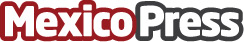 Barcú Art Fair: Miami New Media Festival 2018 aterrizó en ColombiaEl MNMF se unió a la fiesta creativa que hasta el 29 de octubre toma el casco histórico de Bogotá. La venezolana Nina Dotti y la colombiana Mónica Hernández participan como artistas invitadasDatos de contacto:Marinellys Tremamunnowww.tremamunno.com+393807532143Nota de prensa publicada en: https://www.mexicopress.com.mx/barcu-art-fair-miami-new-media-festival-2018 Categorías: Internacional Imágen y sonido Artes Visuales Entretenimiento Eventos http://www.mexicopress.com.mx